   SAMAH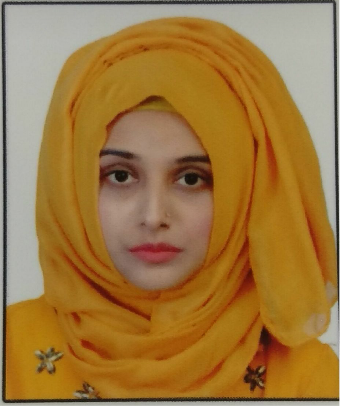 SAMAH.371582@2freemail.com       Confident and passionate person who loves     challenging situations and strives for excellence     through honesty, hard work and self-motivation.EMPLOYMENTSUPARCO | Assistant Manager | 2013-2016Pakistan’s National Space AgencyI worked as Satellite Structures Design Engineer, working on iterative design algorithms which involve Mathematical modelling and sophisticated computation.Conceptual design, 3D CAD modeling of harness and structural analysis on various parts of the satellite were some of the major tasks.PAC, Kaamra | Internee | Jul-Aug, 2012 Pakistan Aeronautical ComplexAt the end of freshman year, I was nominated for this 4 week internship opportunity. It was a great learning experience as we were allowed to visit various setups including engine overhaul shop, Boeing parts manufacturing unit, Plasma shop, and high precision CNC machines. I worked in the overhauling facility for various systems of the aircraft and rebuild facility of various parts of F-6 aircraft.EDUCATIONInstitute of Space TechnologyPakistan | www.ist.edu.pkBSc Aerospace Engineering | 2009-2013CGPA: 3.09 / 4.0Matriculation/F.ScPakistan | Federal Board (SSC/HSSC)Grade A / Grade A12005-2009ACHIEVEMENTSBSc Aerospace (Pakistan)5 year job contract awarded by SUPARCO along with fully sponsored undergraduate studies.TECHNICAL EXPERTISE Engineering and other software AutoCAD PATRAN-NASTRANPRO-EMS office OTHERSVolunteer WorkSOS InternationalAkhuwat FoundationOrganizationalExtracurricular Events Management.Startup of various bodies at university level including AIAA, and ASME. Fund raising activities for underprivileged children at university and personal level.PersonalStrong analytical skillsGood communication and presentation skills